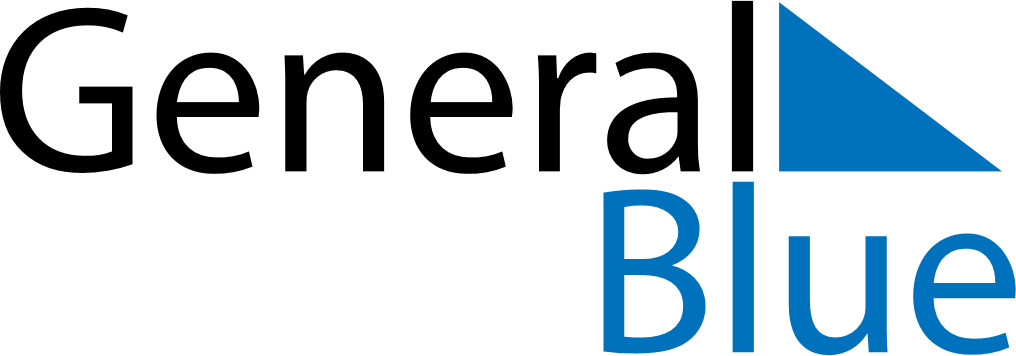 June 2021June 2021June 2021June 2021ParaguayParaguayParaguaySundayMondayTuesdayWednesdayThursdayFridayFridaySaturday123445678910111112Chaco Armistice1314151617181819202122232425252627282930